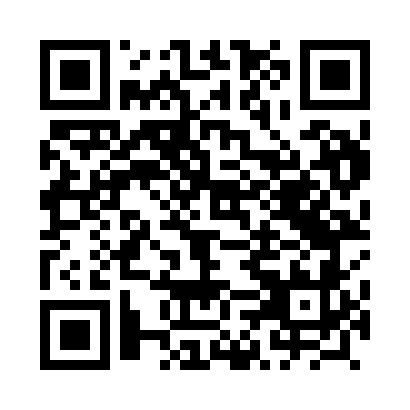 Prayer times for Balkow, PolandMon 1 Apr 2024 - Tue 30 Apr 2024High Latitude Method: Angle Based RulePrayer Calculation Method: Muslim World LeagueAsar Calculation Method: HanafiPrayer times provided by https://www.salahtimes.comDateDayFajrSunriseDhuhrAsrMaghribIsha1Mon4:166:1612:465:137:179:102Tue4:136:1412:465:147:199:123Wed4:106:1212:465:157:209:154Thu4:076:0912:455:177:229:175Fri4:046:0712:455:187:249:196Sat4:016:0512:455:197:259:227Sun3:586:0312:445:207:279:248Mon3:556:0012:445:227:299:269Tue3:525:5812:445:237:319:2910Wed3:495:5612:445:247:329:3111Thu3:465:5412:435:257:349:3412Fri3:435:5112:435:267:369:3613Sat3:395:4912:435:277:379:3914Sun3:365:4712:435:297:399:4115Mon3:335:4512:425:307:419:4416Tue3:305:4312:425:317:439:4717Wed3:275:4012:425:327:449:4918Thu3:235:3812:425:337:469:5219Fri3:205:3612:415:347:489:5520Sat3:175:3412:415:357:499:5721Sun3:135:3212:415:377:5110:0022Mon3:105:3012:415:387:5310:0323Tue3:075:2812:415:397:5510:0624Wed3:035:2612:405:407:5610:0925Thu3:005:2412:405:417:5810:1226Fri2:565:2112:405:428:0010:1527Sat2:525:1912:405:438:0110:1828Sun2:495:1712:405:448:0310:2129Mon2:455:1612:405:458:0510:2430Tue2:415:1412:405:468:0610:27